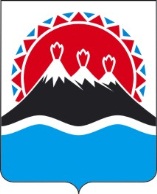 г. Петропавловск-Камчатский	«____» _______ 2017 года В целях уточнения отдельных положений приложения к приказу Министерства экономического развития и торговли Камчатского края от 11.04.2017 № 148-п «Об утверждении Перечня местностей на территории Камчатского края, удаленных от сетей связи, где пользователи могут применять контрольно-кассовую технику в режиме, не предусматривающем обязательную передачу фискальных документов в налоговые органы в электронной форме через оператора фискальных данных»  ПРИКАЗЫВАЮ:1.	 Внести в приложение к приказу Министерства экономического развития и торговли Камчатского края от 11.04.2017 № 148-п «Об утверждении Перечня местностей на территории Камчатского края, удаленных от сетей связи, где пользователи могут применять контрольно-кассовую технику в режиме, не предусматривающем обязательную передачу фискальных документов в налоговые органы в электронной форме через оператора фискальных данных» изменение, признав пункт 1 части 3 утратившим силу.2. Настоящий приказ вступает в силу через 10 дней после дня его официального опубликования.И.о. Министра 	  Ю.С. МорозоваМИНИСТЕРСТВО ЭКОНОМИЧЕСКОГО РАЗВИТИЯ И ТОРГОВЛИ КАМЧАТСКОГО КРАЯПРИКАЗ № О внесении изменения в приложение к приказу Министерства экономического развития и торговли Камчатского края от 11.04.2017 № 148-п «Об утверждении Перечня местностей на территории Камчатского края, удаленных от сетей связи, где пользователи могут применять контрольно-кассовую технику в режиме, не предусматривающем обязательную передачу фискальных документов в налоговые органы в электронной форме через оператора фискальных данных»